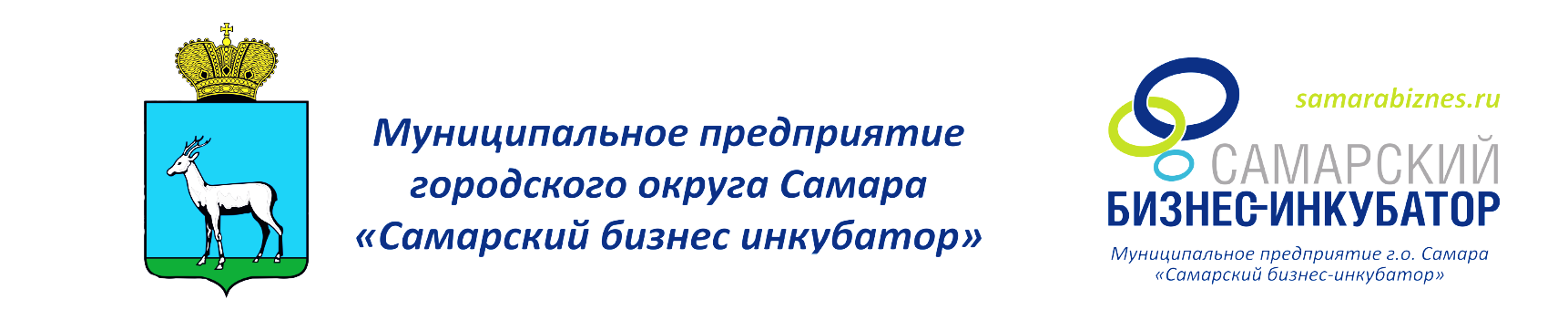 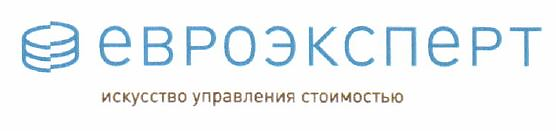 Заявка на участие в семинаре:«Вопросы подготовки инвестиционных проектов к привлечению финансирования»Заполненную заявку необходимо направить по электронной почте:event@samarabiznes.ru8 (846) 207-25-51 – Самарский бизнес-инкубаторavvyuliya@yandex.ru.8-909-323-00-03 – Аввакумова Юлия Николаевна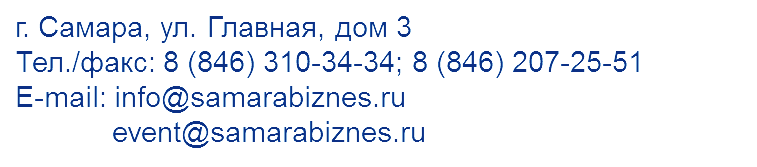 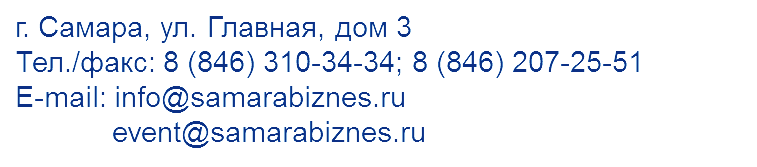 Название организации:Адрес:ИНН:ОГРН:Электронный адрес:Контактный номер телефона: